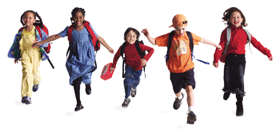 Child Fatality Review Panel Meeting AgendaOffice of the Chief Medical Examiner11 Shuttle Road, Farmington, CTMay 22, 201910:00am-12:30pmWelcome and IntroductionsOverview--CFRP Packets Minutes—April 17, 2019Drowning Prevention: Jenna Masone, Ed.D., Principal Wolfpit Elementary SchoolChairperson CT Water Safety Awareness Task ForceLegislative Update Executive SessionOld BusinessNew Business—New England Regional Fatality Meeting Next Meeting June 26, 2019